PSHE Curriculum Overview 2020/2022PSHE Curriculum Overview 2020/2022PSHE Curriculum Overview 2020/2022PSHE Curriculum Overview 2020/2022PSHE Curriculum Overview 2020/2022PSHE Curriculum Overview 2020/2022PSHE Curriculum Overview 2020/2022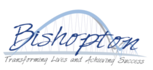 PSHE AreaRelationshipsHealth and WellbeingHealth and WellbeingHealth and WellbeingRelationshipsHealth and WellbeingHealth and WellbeingHealth and WellbeingHealth and WellbeingPSHE TopicDiscriminationDiscriminationPeer influence/ substance use and gangsEmotional wellbeingDiversityDrugs and alcoholDrugs and alcoholDrugs and alcoholHealthy lifestyleCross curricular ThemeCrime and PunishmentCrime and PunishmentCrime and PunishmentIssuesIssuesHappy and HealthyHappy and HealthyHappy and HealthyHappy and HealthyPSHE Association linksR39, R40, R41, R3, R4, R42, R43R39, R40, R41, R3, R4, R42, R43H24, H25, H27, H28, H29, R1, R20, R37, R42, R44, R45, R46, R47H3, H4, H6, H7, H8, H9, H10, H11, H12, L24R3, R38, R39, R40, R41H23, H24, H25, H26, H27, H29, H31, H5, R42, R44H23, H24, H25, H26, H27, H29, H31, H5, R42, R44H23, H24, H25, H26, H27, H29, H31, H5, R42, R44H3, H14, H15, H16, H17, H18, H19, H21OverviewDiscrimination in all its forms, including:racism, religious discrimination, disability, discrimination, sexism, homophobia, biphobia and transphobiaDiscrimination in all its forms, including:racism, religious discrimination, disability, discrimination, sexism, homophobia, biphobia and transphobiaHealthy and unhealthy friendships,assertiveness, substance misuse, and gang exploitationMental health and emotional wellbeing, including body image and coping strategiesDiversity, prejudice, and bullying Alcohol and drug misuse and pressuresrelating to drug useAlcohol and drug misuse and pressuresrelating to drug useAlcohol and drug misuse and pressuresrelating to drug useDiet, exercise, lifestyle balance and healthy choices, and first aidKS3how to manage influences on beliefs and decisionsabout groupthink and persuasionhow to develop self-worth and confidenceabout gender identity, transphobia and gender-based discriminationhow to recognise and challenge homophobia and biphobiahow to recognise and challenge racism and religious discriminationhow to manage influences on beliefs and decisionsabout groupthink and persuasionhow to develop self-worth and confidenceabout gender identity, transphobia and gender-based discriminationhow to recognise and challenge homophobia and biphobiahow to recognise and challenge racism and religious discriminationhow to distinguish between healthy and unhealthy friendshipshow to assess risk and manage influences, including onlineabout ‘group think’ and how it affects behaviourhow to recognise passive, aggressive and assertive behaviour, and how to communicate assertivelyto manage risk in relation to gangsabout the legal and physical risks of carrying a knifeabout positive social norms in relation to drug and alcohol use about legal and health risks in relation to drug and alcohol use, including addiction and dependenceabout attitudes towards mental healthhow to challenge myths and stigmaabout daily wellbeinghow to manage emotionshow to develop digital resilienceabout unhealthy coping strategies (e.g., self-harm and eatingdisorders)about healthy coping strategiesabout identity, rights and responsibilitiesabout living in a diverse societyhow to challenge prejudice, stereotypes and discriminationthe signs and effects of all types of bullying, including onlinehow to respond to bullying of any kind, including onlinehow to support othersabout medicinal and reactional drugsabout the over-consumption of energy drinksabout the relationship between habit and dependencehow to use over the counter and prescription medications safelyhow to assess the risks of alcohol, tobacco, nicotine and e-cigaretteshow to manage influences in relation to substance usehow to recognise and promote positive social norms and attitudesabout medicinal and reactional drugsabout the over-consumption of energy drinksabout the relationship between habit and dependencehow to use over the counter and prescription medications safelyhow to assess the risks of alcohol, tobacco, nicotine and e-cigaretteshow to manage influences in relation to substance usehow to recognise and promote positive social norms and attitudesabout medicinal and reactional drugsabout the over-consumption of energy drinksabout the relationship between habit and dependencehow to use over the counter and prescription medications safelyhow to assess the risks of alcohol, tobacco, nicotine and e-cigaretteshow to manage influences in relation to substance usehow to recognise and promote positive social norms and attitudesabout the relationship between physical and mental healthabout balancing work, leisure, exercise and sleephow to make informed healthy eating choiceshow to manage influences on body imageto make independent health choices to take increased responsibility for physical health, including testicular self-examinationPSHE AreaLiving in the wider worldLiving in the wider worldLiving in the wider worldRelationshipsHealth and WellbeingRelationshipsHealth and WellbeingHealth and WellbeingPSHE TopicDigital literacyDigital literacyEmployability SkillsRespectful relationshipsXXXIdentity and RelationshipsIdentity and RelationshipsHealth and PubertyCross curricular ThemeWorld around usWorld around usWorld around usPower and ConflictPower and ConflictIdentityIdentityIdentityPSHE Association linksH3, H30, H32, R17, L19, L20,L21, L22, L23, L24, L25, L26, L27H3, H30, H32, R17, L19, L20,L21, L22, L23, L24, L25, L26, L27R13, R14, L2, L4, L5, L8, L9, L14, L21, L24, L27 H2, R1, R6, R19, R21, R22, R23, R35, R36H35, H36, R4, R5, R10, R16, R18, R24, R25, R26, R27, R29, R30, R32H35, H36, R4, R5, R10, R16, R18, R24, R25, R26, R27, R29, R30, R32H5, H13, H14, H15, H16, H17, H18, H20, H22, H34OverviewOnline safety, digital literacy, mediareliability, and gambling hooksOnline safety, digital literacy, mediareliability, and gambling hooksEmployability and online presenceFamilies and parenting, healthy relationships, conflict resolution, and relationship changesGender identity, sexual orientation, consent, ‘sexting’, and an introduction to contraceptionGender identity, sexual orientation, consent, ‘sexting’, and an introduction to contraceptionHealthy routines, influences on health, puberty, unwanted contact, and FGMKS3about online communicationhow to use social networking sites safelyhow to recognise online grooming in different forms, e.g., in relation to sexual or financial exploitation, extremism and radicalisationhow to respond and seek support in cases of online groominghow to recognise biased or misleading information onlinehow to critically assess different media sourceshow to distinguish between content which is publicly and privately sharedabout age restrictions when accessing different forms of media and how to make responsible decisionshow to protect financial security onlinehow to assess and manage risks in relation to gambling and chance-based transactionsabout online communicationhow to use social networking sites safelyhow to recognise online grooming in different forms, e.g., in relation to sexual or financial exploitation, extremism and radicalisationhow to respond and seek support in cases of online groominghow to recognise biased or misleading information onlinehow to critically assess different media sourceshow to distinguish between content which is publicly and privately sharedabout age restrictions when accessing different forms of media and how to make responsible decisionshow to protect financial security onlinehow to assess and manage risks in relation to gambling and chance-based transactionsabout young people’s employment rights and responsibilitiesskills for enterprise and employabilityhow to give and act upon constructive feedbackhow to manage their ‘personal brand’ onlinehabits and strategies to support progresshow to identify and access support for concerns relating to life onlineabout different types of families and parenting, including single parents, same sex parents, blended families, adoption and fosteringabout positive relationships in the home and ways to reduce homelessness amongst young peopleabout conflict and its causes in different contexts, e.g., with family and friendsconflict resolution strategieshow to manage relationship and family changes, including relationship breakdown, separation and divorce how to access support servicesthe qualities of positive, healthy relationshipshow to demonstrate positive behaviours in healthy relationshipsabout gender identity and sexual orientationabout forming new partnerships and developing relationshipsabout the law in relation to consentthat the legal and moral duty is with the seeker of consenthow to effectively communicate about consent in relationshipsabout the risks of ‘sexting’ and how to manage requests or pressure to send an imageabout basic forms of contraception, e.g., condom and pillthe qualities of positive, healthy relationshipshow to demonstrate positive behaviours in healthy relationshipsabout gender identity and sexual orientationabout forming new partnerships and developing relationshipsabout the law in relation to consentthat the legal and moral duty is with the seeker of consenthow to effectively communicate about consent in relationshipsabout the risks of ‘sexting’ and how to manage requests or pressure to send an imageabout basic forms of contraception, e.g., condom and pillhow to make healthy lifestyle choices including diet, dental health, physical activity and sleephow to manage influences relating to caffeine, smoking and alcoholhow to manage physical and emotional changes during pubertyabout personal hygienehow to recognise and respond to inappropriate and unwantedcontactabout FGM and how to access help and supportPSHE AreaLiving in the wider worldLiving in the wider worldLiving in the wider worldLiving in the wider worldLiving in the wider worldRelationshipsRelationshipsRelationshipsPSHE TopicSettings GoalsSettings GoalsFinancial decision makingDeveloping skills and aspirationsCommunity and CareersIntimate relationshipsIntimate relationshipsBuilding RelationshipsCross curricular ThemeMoney Money MoneyMoney Money MoneyMoney Money MoneyGlobal/LocalGlobal/Local“This is your Life”“This is your Life”“This is your life”PSHE Association linksL2, L3, L6, L7, L8, L9, L11, L12, L13, L14L2, L3, L6, L7, L8, L9, L11, L12, L13, L14H1, R2, R9, R11, R13, R14, R16, R24R15, R39, L1, L4, L5, L9, L10, L12R39, R41, L3, L8, L9, L10, L11, L12R7, R8, R11, R12, R18, R24, R26, R27, R28, R29, R30, R31, R32, R33, R34, L21R7, R8, R11, R12, R18, R24, R26, R27, R28, R29, R30, R31, R32, R33, R34, L21H1, R2, R9, R11, R13, R14, R16, R24OverviewLearning strengths, career options andgoal setting as part of the GCSE optionsprocessLearning strengths, career options andgoal setting as part of the GCSE optionsprocessSaving, borrowing, budgeting and making financial choicesCareers, teamwork and enterprise skills, and raising aspirationsEquality of opportunity in careers and life choices, and different types and patterns of workRelationships and sex education including consent, contraception,the risks of STIs, and attitudes topornographyRelationships and sex education including consent, contraception,the risks of STIs, and attitudes topornographySelf-worth, romance and friendships (including online) and relationshipboundariesKS3about transferable skills, abilities and interestshow to demonstrate strengthsabout different types of employment and career pathwayshow to manage feelings relating to future employmenthow to work towards aspirations and set meaningful, realistic goals for the futureabout GCSE and post-16 optionsskills for decision makingabout transferable skills, abilities and interestshow to demonstrate strengthsabout different types of employment and career pathwayshow to manage feelings relating to future employmenthow to work towards aspirations and set meaningful, realistic goals for the futureabout GCSE and post-16 optionsskills for decision makinghow to make safe financial choicesabout ethical and unethical business practices and consumerismabout saving, spending and budgetinghow to manage risk-taking behaviourhow to be enterprising, including skills of problem-solving, communication, teamwork, leadership, risk-management, and creativityabout a broad range of careers and the abilities and qualities required for different careersabout equality of opportunityhow to challenge stereotypes, broaden their horizons and how to identify future career aspirationsabout the link between values and career choicesabout equality of opportunity in life and workhow to challenge stereotypes and discrimination in relation to work and payabout employment, self-employment and voluntary workhow to set aspirational goals for future careers and challenge expectations that limit choicesabout readiness for sexual activity, the choice to delay sex, or enjoy intimacy without sexabout myths and misconceptions relating to consentabout the continuous right to withdraw consent and capacity toconsentabout STIs, effective use of condoms and negotiating safer sexabout the consequences of unprotected sex, including pregnancyhow the portrayal of relationships in the media and pornography might affect expectationshow to assess and manage risks of sending, sharing or passing on sexual imageshow to secure personal information onlineabout readiness for sexual activity, the choice to delay sex, or enjoy intimacy without sexabout myths and misconceptions relating to consentabout the continuous right to withdraw consent and capacity toconsentabout STIs, effective use of condoms and negotiating safer sexabout the consequences of unprotected sex, including pregnancyhow the portrayal of relationships in the media and pornography might affect expectationshow to assess and manage risks of sending, sharing or passing on sexual imageshow to secure personal information onlinehow to develop self-worth and self-efficacyabout qualities and behaviours relating to different types of positive relationshipshow to recognise unhealthy relationshipshow to recognise and challenge media stereotypeshow to evaluate expectations for romantic relationshipsabout consent, and how to seek and assertively communicate consentPSHE Area KS4 Y10Living in wider worldHealth and WellbeingRelationshipsRelationshipsHealth and WellbeingLiving in Wider worldPSHE TOPICExploring Social influencesMental health and emotional wellbeingForming and maintaining positive relationshipsSRESubstance abuse and addictionFinancial decision making and work experience PSHE Association linksH19, H20, H21, R20, R35, R36H2, H5, H6, H7, H8, H9, H10R1, R2, R3, R6, R7, R8, R14, R15, R18, R19, R22, R28, R29, R30, R31H27, H28, H29, R16, R17, R21, R23, R32R37, R42, R44, R45, R46, R47H1, L1, L2, L3, L5, L7, L8, L9, L10, L11, L12, L13, L14, L15, L23OverviewThe influence and impact of drugs, gangs, role models and the mediaMental health and ill health, stigma, safeguarding health, including during periods of transition or changeThe characteristics and benefits of strong, positive relationships, including mutual support, trust, respect and equalityRelationships and sex expectations, myths, pleasure and challenges, including the impact of the media and pornographyAlcohol and drug misuse and pressures relating to drug usePreparation for and evaluation of work experience and readiness for workskills to support younger peers when in positions of influenceabout positive and negative role modelsto recognise situations where they are being adversely influenced, or are at risk, due to being part of a particular group or gang; strategies to access appropriate helpfactors which contribute to young people becoming involved in serious organised crime, including cybercrimeDigital resilience, using media in the wider world. Understanding your digital footprint.How to use social media safelyDevelop knowledge of latest crazes and impactto recognise warning signs of common mental and emotional health concerns (including stress, anxiety and depression), what might trigger them and what help or treatment is availableabout change and its impact on mental health and wellbeing and to recognise the need for emotional support during life changes and/or difficult experiencesunderstand the characteristics of mental and emotional health; to develop empathy and understanding about how daily actions can affect people’s mental healthhow to access support and treatmentabout the portrayal of mental health in the mediaabout the concept of consent in maturing relationshipthe skills to assess their readiness for sex, including sexual activity online, as an individual and within a couplehow to choose and access appropriate contraception (including emergency contraception) and negotiate contraception use with a partnerunderstand the importance of parenting skills and importance of nurturing life support for new parents and familiesabout myths, assumptions, misconceptions and social norms about sex, gender and relationshipsBlended families and LGBTQ+how to manage the impact of the media and pornography on sexual attitudes, expectations and behavioursto evaluate myths, misconceptions, social norms and cultural values relating to drug, alcohol and tobacco usethe law relating to the supply, use and misuse of legal and illegal substancesthe consequences of substance use and misuse for the mental and physical health and wellbeing of individuals and their families, and the wider consequences for communitieswider risks of illegal substance use for individuals, including for personal safety, career, relationships and future lifestyleto identify, manage and seek help for unhealthy behaviours, habits and addictions including quitting smokinghow to effectively budget and evaluate savings optionshow to prevent and manage debt, including understanding credit rating and pay day lendingabout the relationship between gambling and debtabout the law and illegal financial activities, including fraud and cybercrimehow to manage risk in relation to financial activitiessoft skills- 360 diagnosis of own strengths and weaknessesPSHE Area KS4 Y11Living in wider worldHealth and wellbeingRelationshipsRelationshipsLiving in wider worldPSHE TOPICRespect and toleranceMental Health and emotional wellbeingSRE/Communication and RelationshipsIndependence and familiesWork/Finances and careersPSHE Association linksR5, R6, R9, R10, R14, R28H4, H6, H7, H8, H9, H10, H11, H12, L24H27, H28, H29, R16, R17, R21, R23, R32H4, H11, H13, H14, H15, H16, H17, H18, H22, H23, H24L1, L2, L3, L4, L6, L7, L8, L11OverviewCommunities, belonging and challenging extremismMental health and ill health, stigma, safeguarding health, including during periods of transition or changePersonal values, assertive communication (including in relation to contraception and sexual health), relationship challenges and abuseApplication processes, and skills for further education, employment and career progressionThe impact of financial decisions, debt, gambling and the impact of advertising on financial choicesKS4 Y11What is Prevent. Understand the meaning of safeguarding. Knowing the steps – 1,2,3. Terrorism. Case studies of past and present terrorism. How to stop it and understanding the different types of terrorism. County Lines. Drug trafficking, who is it risk? What is a rural area? Recognising signs.Radicalisation. Why would someone join a terrorist group? Understanding the process behind terrorism. Extremism. What do we class as non-violent forms?Racism, what is it, how to prevent it. Why are people so opinionated? Where does it stem from?Ways to manage grief about changing relationships including the impact of separation, divorce and bereavement; sources of support and how to access themThe characteristics of mental and emotional health; to develop empathy and understanding about how daily actions can affect people’s mental health About change and its impact on mental health and wellbeing and to recognise the need for emotional support during life changes and/or difficult experiencesA broad range of strategies — cognitive and practical — for promoting their own emotional wellbeing, for avoiding negative thinking and for ways of managing mental health concerns To recognise warning signs of common mental and emotional health concerns (including stress, anxiety and depression), what might trigger them and what help or treatment is availableHow to choose and access appropriate contraception (including emergency contraception) and negotiate contraception use with a partnerThe skills to assess their readiness for sex, including sexual activity online, as an individual and within a coupleAbout the current legal position on abortion and the range of beliefs and opinions about itAbout the impact of attitudes towards sexual assault and to challenge victim blaming, including when abuse occurs onlineTo understand the potential impact of the portrayal of sex in pornography and other media, including on sexual attitudes, expectations and behaviourshow to manage influences and risks relating to cosmetic and aesthetic body alterationsthe importance of parenting skills and qualities for family life, the implications of young parenthood and services that offer support for new parents and familiesto understand a variety of faith and cultural practices and beliefs concerning relationships and sexual activity; to respect the role these might play in relationship valuesforced marriage and changing relationships about pregnancy, birth and miscarriageabout unplanned pregnancy options, including abortionabout adoption and fosteringhow to assess emergency and non-emergency situations and contact appropriate servicesPressures of exams and what support is available  About the range of opportunities available to them for career progression, including in education, training and employmentAbout the need to challenge stereotypes about particular career pathways, maintain high aspirations for their future and embrace new opportunitiesHow to identify and evidence their strengths and skills when applying and interviewing for future roles and opportunitiesHow to effectively budget, including the benefits of savingAbout the unacceptability and illegality of discrimination and harassment in the workplace, and how to challenge it